.Intro:  Start on main vocals 64 counts (29 secs)S1: R MAMBO FORWARD, ROCK BACK, RECOVER, L CHASSE, ROCK BACK, RECOVERS2: STOMP R FWD, STEP BACK L, ROCK BACK R, ROCK FORWARD L, STEP R, DRAG L, & BALL STEP, STOMPS3: CHASSE ¼ R, ½ SHUFFLE L, ROCK BACK, RECOVER, CROSS R SAMBAS4: CROSS L SAMBA, STEP ½ PIVOT L, SWAY OUT, OUT, IN, INParty People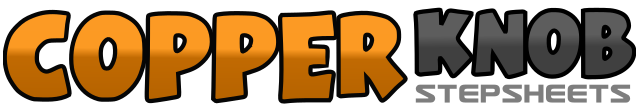 .......Count:32Wall:4Level:Improver.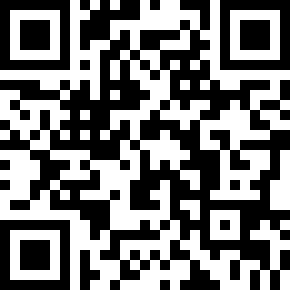 Choreographer:Maggie Gallagher (UK) - July 2011Maggie Gallagher (UK) - July 2011Maggie Gallagher (UK) - July 2011Maggie Gallagher (UK) - July 2011Maggie Gallagher (UK) - July 2011.Music:People Like to Party (Samba Mix) - Captain JackPeople Like to Party (Samba Mix) - Captain JackPeople Like to Party (Samba Mix) - Captain JackPeople Like to Party (Samba Mix) - Captain JackPeople Like to Party (Samba Mix) - Captain Jack........1&2Step forward on right, Step back on left, Step right next to left3-4Rock back on left, Recover on right5&6Step left to left side, Step right next to left, Step left to left side7-8Rock back on right, Recover on left1-2Stomp forward on right, Step back on left3-4Rock back on right, Rock forward on left5-6Take a big step to right, Drag left to meet right&7-8Step left next to right, Step right to right side, Stomp left next to right1&2Step right to right side, Step left next to right, ¼ right stepping forward on right [3:00]3&4½ right stepping back on left, Step right next to left, Step back on left [9:00]5-6Rock back on right, Recover on left7&8Cross right over left, Rock left to left side, Recover on right1&2Cross left over right, Rock right to right side, Recover on left3-4Step forward on right ½ pivot left [3:00]5-6Bending down step right forward and swaying out to right side, Bending down step left forward and swaying out to left side7-8Straighten up stepping right in, Step left in next to right